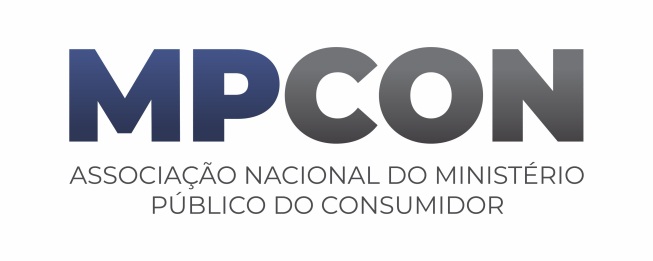 EDITAL DE CONVOCAÇÃO DE ASSEMBLEIA GERAL EXTRAORDINÁRIAA MPCON – ASSOCIAÇÃO NACIONAL DO MINISTÉRIO PÚBLICO DO CONSUMIDOR, por sua Presidente Sandra Lengruber da Silva, vem, pelo presente edital, com fundamento no art. 8º §2º de seu Estatuto reformado de 24 de outubro de 2016, CONVOCAR todos os seus associados para a Assembleia Geral Extraordinária, que será realizada em 26 de novembro de 2019 das 10h00min às 16h00min, na SENACON - Ministério da Justiça, Esplanada dos Ministérios, 5º andar, Brasília-DF, onde serão tratados os seguintes assuntos:Relatório de atividades da MPCON 2019Gestão da MPCON – regularização e recursos humanosNovo modelo regulatório – Apresentação INMETROMicro e mini geração distribuída – Apresentação ANEELColégio Nacional de Ouvidores – Apresentação Dr. Amauri Ártimos da MataAmbiente escolar e alimentação saudável: Desafios – Apresentação Dr. Amauri Ártimos da MataRotulagem nutricional – Apresentação Dra. Sandra Lengruber da SilvaOutrosA Assembleia Geral Extraordinária será instalada às 10 horas do dia 26 de novembro de 2019, de modo que as suas deliberações poderão ser tomadas pela maioria simples dos associados presentes, e, em caso de empate, caberá à Presidente o voto de qualidade.Publique-se no site da MPCON.Encaminhe-se por e-mail e por aplicativo de mensagens aos associados.Vitória/ES, 18 de novembro de 2019.SANDRA LENGRUBER DA SILVAPRESIDENTE DA MPCON